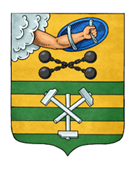 ПЕТРОЗАВОДСКИЙ ГОРОДСКОЙ СОВЕТ4 сессия 29 созываРЕШЕНИЕот 25 ноября 2021 г. № 29/4-29Об утверждении состава постоянной контрольной комиссии Петрозаводского городского Совета 29 созыва и об избрании ее председателя На основании пункта 3.1 статьи 3 Регламента Петрозаводского городского Совета, утвержденного Решением Петрозаводского городского Совета от 23.04.2009 № XXVI/XXIX-593, Петрозаводский городской Совет РЕШИЛ:1. Утвердить состав постоянной контрольной комиссии Петрозаводского городского Совета 29 созыва:Ивасько Дмитрий Евгеньевич;Остапчук Виталий Викторович;Петров Павел Валерьевич;Политова Оксана Сергеевна;Реутова Екатерина Игоревна.2. Избрать председателем постоянной контрольной комиссии Петрозаводского городского Совета 29 созыва Петрова Павла Валерьевича.ПредседательПетрозаводского городского Совета                                             Н.И. Дрейзис